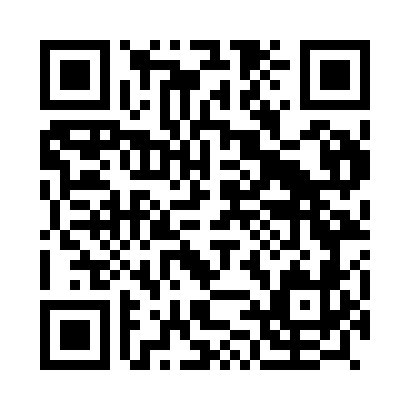 Prayer times for Tavira, PortugalWed 1 May 2024 - Fri 31 May 2024High Latitude Method: Angle Based RulePrayer Calculation Method: Muslim World LeagueAsar Calculation Method: HanafiPrayer times provided by https://www.salahtimes.comDateDayFajrSunriseDhuhrAsrMaghribIsha1Wed4:586:361:286:208:209:522Thu4:566:341:286:208:219:533Fri4:556:331:276:218:229:544Sat4:536:321:276:218:239:565Sun4:526:311:276:218:249:576Mon4:516:301:276:228:259:587Tue4:496:291:276:228:259:598Wed4:486:281:276:238:2610:019Thu4:466:271:276:238:2710:0210Fri4:456:261:276:248:2810:0311Sat4:446:251:276:248:2910:0412Sun4:426:251:276:258:3010:0613Mon4:416:241:276:258:3110:0714Tue4:406:231:276:268:3210:0815Wed4:396:221:276:268:3210:0916Thu4:376:211:276:278:3310:1017Fri4:366:201:276:278:3410:1218Sat4:356:201:276:278:3510:1319Sun4:346:191:276:288:3610:1420Mon4:336:181:276:288:3710:1521Tue4:326:181:276:298:3710:1622Wed4:316:171:276:298:3810:1723Thu4:306:161:276:308:3910:1924Fri4:296:161:286:308:4010:2025Sat4:286:151:286:318:4010:2126Sun4:276:151:286:318:4110:2227Mon4:266:141:286:318:4210:2328Tue4:256:141:286:328:4310:2429Wed4:246:131:286:328:4310:2530Thu4:246:131:286:338:4410:2631Fri4:236:121:286:338:4510:27